Об утверждении Реестра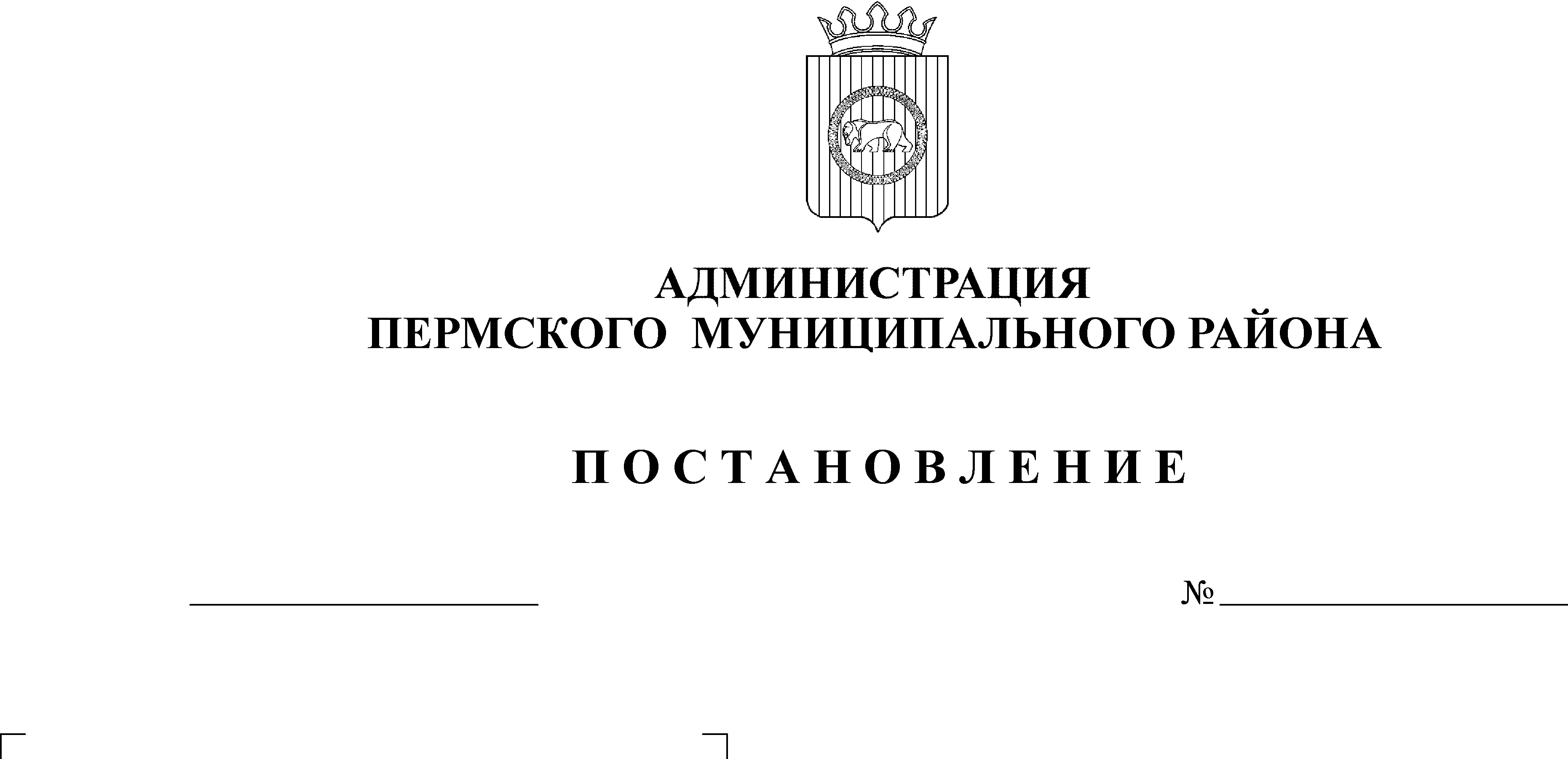 муниципальных услуг Пермского муниципального района В соответствии с  Федеральным законом Российской Федерации от 27 июля 2010 года № 210-ФЗ «Об организации предоставления государственных и муниципальных услуг», постановлением администрации Пермского муниципального района от 27 ноября 2015 года № 1659  «Об утверждении порядка формирования и ведения реестра муниципальных услуг Пермского муниципального района», в целях обеспечения физических и юридических лиц достоверной информацией о предоставляемых муниципальных услугах,администрация Пермского муниципального района ПОСТАНОВЛЯЕТ:1. Утвердить прилагаемый Реестр муниципальных услуг Пермского муниципального района.2. Признать утратившим силу постановление администрации Пермского муниципального района от 08 мая 2015 года № 1016 «Об утверждении Реестра муниципальных услуг Пермского муниципального района».3. Постановление вступает в силу с момента опубликования.4. Опубликовать настоящее постановление в информационном бюллетене муниципального образования «Пермский муниципальный район» и разместить  на официальном сайте Пермского муниципального района www.permraion.ru.  5. Контроль  исполнения постановления  возложить  на  заместителя  главы администрации Пермского муниципального района по социальному развитию    А.В. Цвикилевича.Глава администрации 
муниципального района				 			       В.Ю. ЦветовУтвержденпостановлением администрацииПермского муниципального районаот  27.11.2015  № 1666Реестр муниципальных услуг Пермского муниципального района№п/пНаименование муниципальной услугиОрган, предоставляющий муниципальную услугуКатегории потребителей муниципальной услугиЕдиницы измерения показателей объема муниципальной услугиИсточник финансирования муниципальной услугиНормативно-правовое основание предоставления услугиПредоставление услуги    
в электрон ном виде      12345678ОбразованиеОбразованиеОбразованиеОбразованиеОбразованиеОбразованиеОбразование1Прием заявлений, постановка на учет и зачисление детей в муниципальные образовательные организации, реализующие образовательные программы дошкольного образованияУправление образования администрации Пермского муниципального районародители и законные представители несовершенно-летних гражданчеловекместный бюджет1. Конституция Российской Федерации;                                                                                                     2. Федеральный закон от 06.10.2003 № 131-ФЗ «Об общих принципах организации местного самоуправления в Российской Федерации»;                                                                                             3. Федеральный закон от 29.12.2012 № 273-ФЗ «Об образовании в Российской Федерации».  Единый портал государственных и муниципальных услуг (функций) 2Выдача разрешения на прием ребенка, не достигшего возраста шести лет шести месяцев, в общеобразовательное учреждение, реализующее программу начального общего образованияУправление образования администрации Пермского муниципального районародители и законные представители несовершенно-летних гражданколичество выданных разрешенийместный бюджет1. Конституция Российской Федерации;                                                                                                                                      2. Федеральный закон от 06.10.2003 № 131-ФЗ «Об общих принципах организации местного самоуправления в Российской Федерации»;                                                                                                   3. Федеральный закон от 29.12.2012 № 273-ФЗ «Об образовании в Российской Федерации».     -3Назначение и предоставление за счет средств бюджета Пермского муниципального района выплат семьям, имеющим детей в возрасте от 3 до 5 летУправление образования администрации Пермского муниципального районародители и законные представители несовершеннолет-них граждансемьяместный бюджет1. Федеральный закон  от 06.10.2003 № 131-ФЗ «Об общих принципах организации местного самоуправления в Российской Федерации»;2. Федеральный закон от 27.07.2006 №149-ФЗ «Об информации, информационных технологиях и о защите информации»;3. Федеральный закон от 27.07.2006 № 152-ФЗ «О персональных данных»;4. Федеральный закон от 29.12.2012 № 273-ФЗ «Об образовании в Российской Федерации».-12345678Архивное делоАрхивное делоАрхивное делоАрхивное делоАрхивное делоАрхивное делоАрхивное дело4Выдача архивных копий архивных документов, архивных выписок из архивных документов по запросам юридических и физических лицАдминистрация Пермского муниципального районафизические и юридические лицадокумент (архивная копия, архивная выписка)местный бюджет, краевой бюджет1. Федеральный закон от 22.10.2004 № 125-ФЗ «Об архивном деле в Российской Федерации»;                                                                                     2. Федеральный закон от 06.10.2003 № 131-ФЗ «Об общих принципах организации местного самоуправления в Российской Федерации»; 3. Федеральный закон от 02.05.2006 № 59-ФЗ «О порядке рассмотрения обращений граждан Российской Федерации»;                                                                  4. Приказ Министерства культуры и массовых коммуникаций Российской Федерации от 18.01.2007 № 19 «Об утверждении Правил организации хранения, комплектования, учёта и использования документов Архивного фонда Российской Федерации и других архивных документов в государственных и муниципальных архивах, музеях и библиотеках, организациях Российской академии наук».Единый портал государственных и муниципальных услуг (функций)5Предоставление документов для исследователей в читальный зал архиваАдминистрация Пермского муниципального районафизические и юридические лицаколичество обращений (человек)местный бюджет, краевой бюджет1. Федеральный закон от 16.10.2003 № 131-ФЗ «Об общих принципах организации местного самоуправления в Российской Федерации»;2. Федеральный закон от 22.10.2004 № 125-ФЗ «Об архивном деле в Российской Федерации»;3. Федеральный закон от 02.05.2006 № 59-ФЗ «О порядке рассмотрения обращений граждан Российской Федерации»;4. Приказ Министерства культуры и массовых коммуникаций Российской Федерации от 18.01.2007 № 19 «Об утверждении Правил организации хранения, комплектования, учёта и использования документов Архивного фонда Российской Федерации и других архивных документов в государственных и муниципальных архивах, музеях и библиотеках, организациях Российской академии наук»;5. Приказ Министерства культуры Российской Федерации от 03.06.2013 № 635 «Об утверждении Порядка использования архивных документов в государственных и муниципальных архивах».Единый портал государственных и муниципальных услуг (функций)6Предоставление архивных справокАдминистрация Пермского муниципального районафизические и юридические лицадокумент (архивная справка)местный бюджет, краевой бюджет1. Федеральный закон от 16.10.2003 № 131-ФЗ «Об общих принципах организации местного самоуправления в Российской Федерации»;2. Федеральный закон от 22.10.2004 № 125-ФЗ «Об архивном деле в Российской Федерации»;3. Федеральный закон от 02.05.2006 № 59-ФЗ «О порядке рассмотрения обращений граждан Российской Федерации»;4. Приказ Министерства культуры и массовых коммуникаций Российской Федерации от 18.01.2007 № 19 «Об утверждении Правил организации хранения, комплектования, учёта и использования документов Архивного фонда Российской Федерации и других архивных документов в государственных и муниципальных архивах, музеях и библиотеках, организациях Российской академии наук».Единый портал государственных и муниципальных услуг (функций)7Предоставление копий правовых актов Аппарат администрации Пермского муниципального района физические и юридические лицадокумент местный бюджет1. Федеральный закон от 16.10.2003 № 131-ФЗ «Об общих принципах организации местного самоуправления в Российской Федерации»;2. Федеральный закон от 02.05.2006 № 59-ФЗ «О порядке рассмотрения обращений граждан Российской Федерации».Единый портал государственных и муниципальных услуг (функций)Земельные отношенияЗемельные отношенияЗемельные отношенияЗемельные отношенияЗемельные отношенияЗемельные отношенияЗемельные отношения8Предоставление земельных участков, находящихся в муниципальной собственности на торгах, проводимых в форме аукционовКомитет имущественных отношений администрации Пермского муниципального районафизические и юридические лицаколичество земельных участковместный бюджет1. Земельный кодекс РФ;                                                    2. Градостроительный кодекс РФ;                                          3. Федеральный закон от 24 .07.2007 № 221-ФЗ «О государственном кадастре недвижимости»; 4.Федеральный закон от 29.07.1998 № 135-ФЗ «Об оценочной деятельности в Российской Федерации»;                                                                  5. Федеральный закон от 21.07.1997 № 122-ФЗ «О государственной регистрации прав на недвижимое имущество и сделок с ним»;                                            6. Федеральный закон от 24.07.2002 № 101-ФЗ «Об обороте земель сельскохозяйственного назначения».-9Предоставление земельных участков, находящихся в муниципальной собственности, в собственность без проведения торговКомитет имущественных отношений администрации Пермского муниципального районафизические и юридические лицаколичество земельных участковместный бюджет1. Земельный кодекс РФ;                                                    2. Градостроительный кодекс РФ;                                          3. Федеральный закон от 24 .07.2007 № 221-ФЗ «О государственном кадастре недвижимости»;       4. Федеральный закон от 21.07.1997 № 122-ФЗ «О государственной регистрации прав на недвижимое имущество и сделок с ним»;                                            5. Федеральный закон от 24.07.2002 № 101-ФЗ «Об обороте земель сельскохозяйственного назначения»;                                                                   6.Закон Пермского края от 07.10.2011 № 837-ПК «О порядках определения цены продажи земельных участков, находящихся в собственности Пермского края или государственная собственность на которые не разграничена, без проведения торгов, а также размера платы за увеличение площади земельных участков, находящихся в частной собственности, в результате перераспределения таких земельных участков и земельных участков, находящихся в собственности Пермского края, земель или земельных участков, государственная собственность на которые не разграничена».-10Предоставление земельных участков, находящихся в муниципальной собственности и на которых расположены здание, сооружениеКомитет имущественных отношений администрации Пермского муниципального районафизические и юридические лицаколичество земельных участковместный бюджет1. Земельный кодекс РФ;                                                    2. Градостроительный кодекс РФ;                                          3. Федеральный закон от 24 .07.2007 № 221-ФЗ «О государственном кадастре недвижимости»;       4. Федеральный закон от 21.07.1997 № 122-ФЗ «О государственной регистрации прав на недвижимое имущество и сделок с ним»;                                            5.Закон Пермского края от 07.10.2011 № 837-ПК «О порядках определения цены продажи земельных участков, находящихся в собственности Пермского края или государственная собственность на которые не разграничена, без проведения торгов, а также размера платы за увеличение площади земельных участков, находящихся в частной собственности, в результате перераспределения таких земельных участков и земельных участков, находящихся в собственности Пермского края, земель или земельных участков, государственная собственность на которые не разграничена».-11Предоставление земельных участков, находящихся в муниципальной собственности гражданину или юридическому лицу в собственность бесплатноКомитет имущественных отношений администрации Пермского муниципального районафизические и юридические лицаколичество земельных участковместный бюджет1. Земельный кодекс РФ;                                                    2. Градостроительный кодекс РФ;                                          3. Федеральный закон от 24 .07.2007 № 221-ФЗ «О государственном кадастре недвижимости»;       4.Закон Пермского края от 01.12.2011 № 871-ПК «О бесплатном предоставлении земельных участков многодетным семьям в Пермском крае».-12Предоставление земельных участков, находящихся в муниципальной собственности в аренду на торгахКомитет имущественных отношений администрации Пермского муниципального районафизические и юридические лицаколичество земельных участковместный бюджет1. Земельный кодекс РФ;                                                    2. Градостроительный кодекс РФ;                                          3. Федеральный закон от 24 .07.2007 № 221-ФЗ «О государственном кадастре недвижимости»; 4.Федеральный закон от 29.07.1998 № 135-ФЗ «Об оценочной деятельности в Российской Федерации»;                                                                  5. Федеральный закон от 21.07.1997 № 122-ФЗ «О государственной регистрации прав на недвижимое имущество и сделок с ним»;                                            6. Федеральный закон от 24.07.2002 № 101-ФЗ «Об обороте земель сельскохозяйственного назначения».-13Предоставление земельных участков, находящихся в муниципальной собственности в аренду без проведения торговКомитет имущественных отношений администрации Пермского муниципального районафизические и юридические лицаколичество земельных участковместный бюджет1. Земельный кодекс РФ;                                                    2. Градостроительный кодекс РФ;                                          3. Федеральный закон от 24 .07.2007 № 221-ФЗ «О государственном кадастре недвижимости»;       4. Федеральный закон от 21.07.1997 № 122-ФЗ «О государственной регистрации прав на недвижимое имущество и сделок с ним»;                                            5. Федеральный закон от 24.07.2002 № 101-ФЗ «Об обороте земель сельскохозяйственного назначения»;                                                                6. Закон Пермского края от 07.04.2010 № 604-ПК «О порядках определения размера арендной платы за земельные участки, находящиеся в собственности Пермского края, и земельные участки, государственная собственность на которые не разграничена, предоставленные в аренду без торгов, а также размера платы по соглашению об установлении сервитута в отношении земельных участков, находящихся в собственности Пермского края, и земельных участков, государственная собственность на которые не разграничена».-14Продление срока действия договора аренды земельного участка, находящегося в муниципальной собственностиКомитет имущественных отношений администрации Пермского муниципального районафизические и юридические лицаколичество договоровместный бюджет1. Земельный кодекс РФ;                                                    2. Градостроительный кодекс РФ;                                          3. Федеральный закон от 21.07.1997 № 122-ФЗ «О государственной регистрации прав на недвижимое имущество и сделок с ним».   -15Предоставление земельных участков, находящихся в муниципальной собственности в постоянное (бессрочное) пользованиеКомитет имущественных отношений администрации Пермского муниципального районафизические и юридические лицаколичество земельных участковместный бюджет1. Земельный кодекс РФ;                                                    2. Градостроительный кодекс РФ;                                          3. Федеральный закон от 24 .07.2007 № 221-ФЗ «О государственном кадастре недвижимости»;       4. Федеральный закон от 21.07.1997 № 122-ФЗ «О государственной регистрации прав на недвижимое имущество и сделок с ним».   -16Предоставление земельных участков, находящихся в муниципальной собственности в безвозмездное пользованиеКомитет имущественных отношений администрации Пермского муниципального районафизические и юридические лицаколичество земельных участковместный бюджет1. Земельный кодекс РФ;                                                    2. Градостроительный кодекс РФ;                                          3. Федеральный закон от 24 .07.2007 № 221-ФЗ «О государственном кадастре недвижимости»;       4. Федеральный закон от 21.07.1997 № 122-ФЗ «О государственной регистрации прав на недвижимое имущество и сделок с ним».  -17Заключение соглашения об установлении  сервитута в отношении земельных участков, находящихся в муниципальной собственности      Комитет имущественных отношений администрации Пермского муниципального районафизические и юридические лицаколичество земельных участковместный бюджет1. Земельный кодекс РФ;                                                    2. Градостроительный кодекс РФ;                                          3. Федеральный закон от 24 .07.2007 № 221-ФЗ «О государственном кадастре недвижимости»;       4. Федеральный закон от 21.07.1997 № 122-ФЗ «О государственной регистрации прав на недвижимое имущество и сделок с ним»;  5. Закон Пермского края от 07.04.2010 № 604-ПК «О порядках определения размера арендной платы за земельные участки, находящиеся в собственности Пермского края, и земельные участки, государственная собственность на которые не разграничена, предоставленные в аренду без торгов, а также размера платы по соглашению об установлении сервитута в отношении земельных участков, находящихся в собственности Пермского края, и земельных участков, государственная собственность на которые не разграничена».     -18Перераспределение земель и (или) земельных участков, находящихся в муниципальной собственности, и земельных участков, находящихся в частной собственностиКомитет имущественных отношений администрации Пермского муниципального районафизические и юридические лицаколичество земельных участковместный бюджет1. Земельный кодекс РФ;                                                    2. Градостроительный кодекс РФ;                                          3. Федеральный закон от 24 .07.2007 № 221-ФЗ «О государственном кадастре недвижимости»;       4. Федеральный закон от 21.07.1997 № 122-ФЗ «О государственной регистрации прав на недвижимое имущество и сделок с ним»;                                            5. Закон Пермского края от 07.10.2011 № 837-ПК «О порядках определения цены продажи земельных участков, находящихся в собственности Пермского края или государственная собственность на которые не разграничена, без проведения торгов, а также размера платы за увеличение площади земельных участков, находящихся в частной собственности, в результате перераспределения таких земельных участков и земельных участков, находящихся в собственности Пермского края, земель или земельных участков, государственная собственность на которые не разграничена».-19Выдача разрешения на использование земель или земельных участков, находящихся в муниципальной собственностиКомитет имущественных отношений администрации Пермского муниципального районафизические и юридические лицаколичество земельных участковместный бюджет1. Земельный кодекс РФ;                                                    2. Градостроительный кодекс РФ;                                          3. Федеральный закон от 28.12.2009 № 381-ФЗ «Об основах государственного регулирования торговой деятельности в Российской Федерации».-20Принятие решения о прекращении права постоянного (бессрочного) пользования земельным участком, находящимся в муниципальной собственности или права пожизненного наследуемого владения таким земельным участкомКомитет имущественных отношений администрации Пермского муниципального районафизические и юридические лицаколичество земельных участковместный бюджет1. Земельный кодекс РФ;                                                     2.  Федеральный закон от 21.07.1997 № 122-ФЗ «О государственной регистрации прав на недвижимое имущество и сделок с ним»;                                3.Постановление Правительства РФ от 18.09.2013 № 821 «Об утверждении Правил принятия исполнительным органом государственной власти или органом местного самоуправления решения об изъятии земельного участка, предоставленного государственному или муниципальному учреждению, казенному предприятию (за исключением государственных академий наук, созданных такими академиями наук и (или) подведомственных им учреждений), при его ненадлежащем использовании».-Имущественные отношенияИмущественные отношенияИмущественные отношенияИмущественные отношенияИмущественные отношенияИмущественные отношенияИмущественные отношения21Предоставление в собственность муниципального имуществаКомитет имущественных отношений администрации Пермского муниципального районафизические и юридические лицаколичество заключенных договоровместный бюджетФедеральный закон от 06.10.2003 № 131-ФЗ «Об общих принципах организации местного самоуправления в Российской Федерации»;Федеральный закон от 21.12.2001 № 178-ФЗ «О приватизации государственного и муниципального имущества»;Федеральный закон от 22.07.2008 № 159-ФЗ «Об особенностях отчуждения недвижимого имущества, находящегося в государственной собственности субъектов Российской Федерации или в муниципальной собственности и арендуемого субъектами малого и среднего предпринимательства, и о внесении изменений в отдельные законодательные акты Российской Федерации»;Постановление Правительства РФ от 12.08.2002 № 585 «Об утверждении Положения об организации продажи государственного или муниципального имущества на аукционе и Положения об организации продажи находящихся в государственной или муниципальной собственности акций открытых акционерных обществ на специализированном аукционе»;Постановление Правительства РФ от 22.07.2002 № 549 «Об утверждении Положений об организации продажи государственного или муниципального имущества посредством публичного предложения и без объявления цены»;Решение Земского Собрания Пермского муниципального района от 28.03.2013 № 337 «Об утверждении Положения о приватизации муниципального имущества Пермского муниципального района»;Решение Земского Собрания Пермского муниципального района от 28.08.2008 № 696 «Об утверждении Положения о порядке управления и распоряжения муниципальной собственностью Пермского муниципального района».Единый портал государственных и муниципальных услуг (функций)22Предоставление в аренду муниципального имуществаКомитет имущественных отношений администрации Пермского муниципального районафизические и юридические лицаколичество заключенных договоровместный бюджетГражданский кодекс РФ;Федеральный закон от 06.10.2003 № 131-ФЗ «Об общих принципах организации местного самоуправления в Российской Федерации»;Приказ Федеральной антимонопольной службы от 10.02.2010 № 67 «О порядке проведения конкурсов или аукционов на право заключения договоров аренды, договоров безвозмездного пользования, договоров доверительного управления имуществом, иных договоров, предусматривающих переход прав владения и (или) пользования в отношении государственного или муниципального имущества, и перечне видов имущества, в отношении которого заключение указанных договоров может осуществляться путем проведения торгов в форме конкурса»;Решение Земского Собрания Пермского муниципального района от 29.03.2012 № 253 «Об утверждении Положения об аренде муниципального имущества».Единый портал государственных и муниципальных услуг (функций)23Предоставление в безвозмездное пользование муниципального имуществаКомитет имущественных отношений администрации Пермского муниципального районафизические и юридические лицаколичество заключенных договоровместный бюджетГражданский кодекс РФ;Федеральный закон от 06.10.2003 № 131-ФЗ «Об общих принципах организации местного самоуправления в Российской Федерации»;Федеральный закон от 26.07.2006 № 135-ФЗ «О защите конкуренции»;Решение Земского Собрания Пермского муниципального района от 28.08.2008 № 696 «Об утверждении Положения о порядке управления и распоряжения муниципальной собственностью Пермского муниципального района».Единый портал государственных и муниципальных услуг (функций)24Предоставление выписки из реестра муниципального имуществаКомитет имущественных отношений администрации Пермского муниципального районафизические и юридические лицаколичество выданных выписокместный бюджет1. Конституция Российской Федерации;2. Федеральный закон от 06.10.2003 № 131-ФЗ «Об общих принципах организации местного самоуправления в Российской Федерации»;3. Приказ Минэкономразвития РФ от 30.08.2011 № 424 «Об утверждении Порядка ведения органами местного самоуправления реестров муниципального имущества».Единый портал государственных и муниципальных услуг (функций)Социальное обслуживание, социальная поддержка Социальное обслуживание, социальная поддержка Социальное обслуживание, социальная поддержка Социальное обслуживание, социальная поддержка Социальное обслуживание, социальная поддержка Социальное обслуживание, социальная поддержка Социальное обслуживание, социальная поддержка 25Выдача свидетельств  молодым семьям на получение социальной выплаты для улучшения жилищных условий Финансово-экономическое управление администрации Пермского муниципального районамолодые семьи,  проживающие и зарегистрирован-ные на территории Пермского района, в том числе неполные молодые семьи, состоящие из 1 молодого родителя и 1 и более детейсемьяфедераль-ный, краевой и местный  бюджет1. Постановление Правительства РФ от 17.12.2010 № 1050  «О федеральной целевой программе «Жилище» на 2015-2020 годы»;                                                                                                    2. Постановление Правительства Пермского края  от 01.04.2014 № 215-п  «О реализации мероприятий подпрограммы 1 «Государственная социальная поддержка семей и детей» государственной программы «Семья и дети Пермского края», утвержденной Постановлением Правительства  Пермского края от 03.10.2013№1322-п; 3.Постановление администрации Пермского муниципального района от 25.10.2013 № 3166 «Об утверждении муниципальной программы «Улучшение жилищных условий граждан, проживающих в Пермском муниципальном районе» на 2014-2016 годы»;4. Постановление администрации муниципального района от 19.11.2014 № 4795 «Об утверждении Порядка предоставления молодым семьям социальных выплат на приобретение (строительство) жилья и их использования».Единый портал государственных и муниципальных услуг (функций)26Выдача жилищного сертификата на предоставление субсидии   на приобретение (строительство) жилого помещения ветеранам, инвалидам и семьям, имеющим детей-инвалидов, нуждающихся в улучшении жилищных условийФинансово-экономическое управление администрации Пермского муниципального районаветераны, инвалиды и семьи, имеющие детей-инвалидов проживающие на территории Пермского муниципального района  человекфедераль-ный бюджет1. Федеральный закон от 12.01.1995 № 5-ФЗ  «О ветеранах»;                                                                  2. Федеральный закон от 24.11.1995 № 181-ФЗ  «О социальной защите инвалидов в Российской Федерации»;                                                                                    3. Указ Президента РФ от 07.05.2008 № 714 «Об обеспечении жильем ветеранов Великой Отечественной Войны 1941-1945 годов»;                                                                                                            4. Постановление Правительства Пермского края от 02.03.2007 № 21-п «Об утверждении Порядка предоставления мер социальной поддержки по обеспечению жильем ветеранов, инвалидов и семей, имеющих детей-инвалидов, нуждающихся в улучшении жилищных условий»;                                                                                                                        5. Постановление администрации Пермского муниципального района от 24.05.2010 № 716 «Об организации работы по выдаче жилищных сертификатов на территории Пермского муниципального района отдельным льготным категориям граждан, нуждающимся в улучшении жилищных условий». Единый портал государственных и муниципальных услуг (функций)27Выдача краевого жилищного сертификата  о выделении субсидии на приобретение (строительство) жилого помещения реабилитированным лицам, имеющим инвалидность и являющимся пенсионерами, и проживающим совместно членам их семей, состоящим на учете в качестве нуждающихся в жилом помещении и имеющим право на обеспечение жилым помещениемФинансово-экономическое управление администрации Пермского муниципального районареабилитирован-ные лица, имеющие инвалидность или являющиеся пенсионерами, проживающие на территории Пермского муниципального районачеловеккраевой бюджет1. Закон Пермского края от 09.07.2012 № 71-ПК «О наделении органов местного самоуправления отдельными государственными полномочиями по обеспечению жилыми помещениями реабилитированных лиц, имеющих инвалидность или являющихся пенсионерами, и проживающих совместно членов их семей»;                                                                                                                  2. Постановление Правительства Пермского края от 21.11.2012 № 1324-п «Об утверждении Порядка предоставления субсидий (ЕДВ) на приобретение (строительство) жилого помещения реабилитированным лицам, имеющим инвалидность или являющимся пенсионерами, и проживающим совместно членам их семей и порядка предоставления и расходования субвенций из регионального фонда компенсаций на осуществление отдельных государственных полномочий по обеспечению жилыми помещениями реабилитированных лиц, имеющих инвалидность или являющихся пенсионерами, и проживающих совместно членов их семей».Единый портал государственных и муниципальных услуг (функций)28Предоставление социальной выплаты и единовременной выплаты молодым учителям на приобретение жилого помещения или объекта долевого строительстваФинансово-экономическое управление администрации Пермского муниципального районамолодые учителя или молодые учителя и члены их семей, с которыми заключен соответствующий трудовой договор по основному месту работы в должности «учитель» в образовательной организации Пермского краягражданин, семьякраевой бюджетПостановление Правительства Пермского края от 12.03.2014 № 146-п «Об утверждении Порядка предоставления иных межбюджетных трансфертов из бюджета Пермского края бюджетам муниципальных районов (городских округов) Пермского края на реализацию мероприятия «Улучшение жилищных условий молодых учителей» в 2014 – 2016  годах,  Правил предоставления социальной выплаты и единовременной выплаты молодым учителям в рамках реализации мероприятия «Улучшение жилищных условий молодых учителей» на 2014 - 2016 годы».-29Предоставление  социальной выплаты на строительство (приобретение)  жилья гражданам, проживающим в сельской местности, в том числе молодым семьям и молодым специалистамФинансово-экономическое управление администрации Пермского муниципального районаграждане, проживающие на территории Пермского муниципального района, в том числе молодые семьи и молодые специалисты не старше 35 летсемья, гражданинфедераль-ный, краевой и местный  бюджет1. Постановление Правительства РФ от 15.07.2013 № 598 «О федеральной целевой программе «Устойчивое развитие сельских территорий на 2014-2017 годы и на период до 2020 года»;2. Постановление  Правительства Пермского края от 29.11.2013 № 1664-п «Об утверждении порядков предоставления субсидий бюджетам муниципальных образований Пермского края из бюджета Пермского края на реализацию инвестиционных проектов и приоритетных региональных проектов»; 3. Постановление администрации Пермского муниципального района от 25.10.2013 № 3166 «Об утверждении муниципальной программы «Улучшение жилищных условий граждан, проживающих в Пермском муниципальном районе» на 2014-2016 годы»;4. Постановление администрации муниципального района от 18.11.2014 № 4787 «Об утверждении Порядка предоставления социальных выплат на строительство (приобретение) жилья гражданам, в том числе молодым семьям и молодым специалистам, проживающим в Пермском муниципальном районе».-30Установление и выплата пенсии за выслугу лет лицам, замещавшим муниципальные должности и должности муниципальной службы в Пермском муниципальном районеАппарат администрации Пермского муниципального районалица, замещавшие муниципальные должности и должности муниципальной службы в Пермском муниципальном районечеловекместный бюджет1. Федеральный закон от 02.03.2007 № 25-ФЗ «О муниципальной службе в Российской Федерации»;2. Закон Пермского края от 09.12.2009 № 546-ПК «О пенсии за выслугу лет лицам, замещавшим государственные должности Пермской области, Коми-Пермяцкого автономного округа, Пермского края и муниципальные должности в муниципальных образованиях Пермской области, Коми-Пермяцкого автономного округа, Пермского края»;3. Закон Пермского края от 09.12.2009 № 545-ПК «О пенсии за выслугу лет лицам, замещавшим должности государственной гражданской и муниципальной службы Пермской области, Коми-Пермяцкого автономного округа, Пермского края»;4. Решение Земского Собрания Пермского муниципального района от 29.04.2010 № 60 «Об утверждении порядков установления и выплаты пенсии за выслугу лет лицам, замещавшим муниципальные должности и должности муниципальной службы в Пермском муниципальном районе»;5. Решение Земского Собрания Пермского муниципального района от 26.04.2007 № 502 «Об утверждении положений по установлению, выплате и перерасчету пенсии за выслугу лет лицам, замещавшим должности муниципальной службы, и лицам, замещавшим выборные муниципальные должности в Пермском муниципальном районе».-Жилищно-коммунальное хозяйствоЖилищно-коммунальное хозяйствоЖилищно-коммунальное хозяйствоЖилищно-коммунальное хозяйствоЖилищно-коммунальное хозяйствоЖилищно-коммунальное хозяйствоЖилищно-коммунальное хозяйство31Признание жилых помещений непригодными для проживания Администрация Пермского муниципального района физические и юридические лицаколичество выданных актов и заключенийместный бюджет1. Жилищный кодекс РФ;                                                                                           2. Федеральный закон от 06.10.2003№ 131-ФЗ «Об общих принципах организации местного самоуправления в Российской Федерации»; 3. Постановление Правительства РФ от 28.01.2006 № 47 № 311 «Об утверждении положения о признании помещения жилым помещением, жилого помещения непригодным для проживания и многоквартирного дома аварийным  и подлежащим сносу или реконструкции»;                 4. Постановление  администрации Пермского муниципального района от 05.04.2012 № 1186 «Об утверждении Состава Межведомственной комиссии о признании помещения жилым помещением, жилого помещения непригодным для проживания и многоквартирного дома аварийным и подлежащим сносу или реконструкции». Единый портал государственных и муниципальных услуг (функций)Дорожное хозяйство и транспортДорожное хозяйство и транспортДорожное хозяйство и транспортДорожное хозяйство и транспортДорожное хозяйство и транспортДорожное хозяйство и транспортДорожное хозяйство и транспорт32Выдача специального разрешения на движение по автомобильным дорогам транспортного средства, осуществляющего перевозки тяжеловесных и (или) крупногабаритных грузовАдминистрация Пермского муниципального района физические и юридические лицаколичество выданных разрешенийместный бюджет1. Федеральный закон от 06.10.2003 № 131-ФЗ «Об общих принципах организации местного самоуправления в Российской Федерации»;                                                                                                                               2. Федеральный закон Российской Федерации от 08.11.2007 № 257-ФЗ «Об автомобильных дорогах и о дорожной  деятельности в Российской Федерации и о внесении изменений в отдельные законодательные акты Российской Федерации»;
3. Постановление Правительства РФ от 14.02.2009 № 112  «Об утверждении правил перевозки пассажиров и багажа автомобильным транспортом и городским наземным электрическим транспортом»;                                                                                    4.  Приказ Минтранса России от 24.07.2012 № 258 «Об утверждении Порядка выдачи специального разрешения на движение по автомобильным дорогам транспортного средства, осуществляющего перевозки тяжеловесных и (или) крупногабаритных грузов»;                                                                                                            5. Приказ Минтранса России от 15.01.2014 № 7 «Об утверждении Правил обеспечения безопасности перевозок пассажиров и грузов автомобильным транспортом и городским наземным электрическим транспортом и Перечня мероприятий по подготовке работников юридических лиц и индивидуальных предпринимателей, осуществляющих перевозки автомобильным транспортом и городским наземным электрическим транспортом, к безопасной работе и транспортных средств к безопасной эксплуатации».Единый портал государственных и муниципальных услуг (функций)33Выдача специального разрешения на движение по автомобильным дорогам транспортного средства, осуществляющего перевозки опасных грузовАдминистрация Пермского муниципального района физические и юридические лицаколичество выданных разрешенийместный бюджет1. Федеральный закон от 06.10.2003 № 131-ФЗ «Об общих принципах организации местного самоуправления в Российской Федерации»;                                                                                                                               2. Федеральный закон Российской Федерации от 08.11.2007 № 257-ФЗ «Об автомобильных дорогах и о дорожной  деятельности в Российской Федерации и о внесении изменений в отдельные законодательные акты Российской Федерации»;
3. Постановление Правительства РФ от 15.04.2011  № 272 «Об утверждении правил перевозки грузов автомобильным транспортом»;                                                                                    4.  Приказ Минтранса РФ от 04.07.2011 № 179 «Об утверждении Порядка выдачи специального разрешения на движение по автомобильным дорогам транспортного средства, осуществляющего перевозку опасных грузов».                                                                                                            -34Предоставление пользователям автомобильных дорог местного значения информации о состоянии автомобильных дорогАдминистрация Пермского муниципального района физические и юридические лицаколичество обращенийместный бюджет1. Федеральный закон от 06.10.2003 № 131-ФЗ «Об общих принципах организации местного самоуправления в Российской Федерации»;                                                                                                                             2. Федеральный закон от 10.12.1995 №196-ФЗ «О безопасности дорожного движения»;                                              
3. Постановление администрации Пермского муниципального района от15.01.2014 № 59«Об утверждении перечня муниципальных автомобильных дорог  и искусственных сооружений на них Пермского муниципального района»;
4. Решение Земского Собрания Пермского муниципального района Пермского края от 24.09.2015 № 97 «Об утверждении Положения об автомобильных дорогах и дорожной деятельности на территории Пермского муниципального района».  -35Утверждение паспортов новых (действующих) районных пригородных автобусных маршрутов и согласование паспортов новых (действующих) межмуниципальных пригородных (междугородных) автобусных маршрутовАдминистрация Пермского муниципального района физические и юридические лицаколичество паспортов автобусных маршрутовместный бюджет1. Федеральный закон  от 06.10.2003 № 131-ФЗ «Об общих принципах организации местного самоуправления в Российской Федерации»;                                                                                                                  2. Закон Пермского края от 12.10.2006 № 19-КЗ «Об основах организации транспортного обслуживания населения на территории Пермского края»;                                                                                                                          3. Постановление Правительства Пермского края от 27.04.2007 № 78-п «Об утверждении Порядка организации транспортного обслуживания населения и регулирования тарифов на перевозки пассажиров и багажа на краевых и межмуниципальных автобусных маршрутах»;                                                                                            4. Решение Земского Собрания Пермского муниципального района от 29.04.2014 № 442 «Об утверждении порядка транспортного обслуживания населения между поселениями и создание условий для предоставления транспортных услуг населению в границах Пермского муниципального района».-Архитектура и градостроительствоАрхитектура и градостроительствоАрхитектура и градостроительствоАрхитектура и градостроительствоАрхитектура и градостроительствоАрхитектура и градостроительствоАрхитектура и градостроительство36Выдача разрешений на строительство, реконструкцию объектов капитального строительстваАрхитектурно-строительная инспекция аппарата администрации Пермского муниципального районафизические и юридические лицаколичество разрешенийместный бюджетГрадостроительный кодекс РФ               Единый портал государственных и муниципальных услуг (функций)37Внесение изменений в разрешение на строительствоАрхитектурно-строительная инспекция аппарата администрации Пермского муниципального районафизические и юридические лицаколичество разрешенийместный бюджетГрадостроительный кодекс РФ                                 -38Продление срока действия разрешения на строительствоАрхитектурно-строительная инспекция аппарата администрации Пермского муниципального районафизические и юридические лицаколичество разрешенийместный бюджетГрадостроительный кодекс РФ                -39Выдача разрешений на ввод объекта капитального строительства в эксплуатацию Архитектурно-строительная инспекция аппарата администрации Пермского муниципального районафизические и юридические лицаколичество разрешенийместный бюджетГрадостроительный кодекс РФ                             Единый портал государственных и муниципальных услуг (функций)40Выдача разрешения на установку и эксплуатацию рекламной конструкцииКомитет имущественных отношений администрации Пермского муниципального районафизические и юридические лицаколичество разрешенийместный бюджет1. Федеральный закон от 06.10.2003 № 131-ФЗ «Об общих принципах организации местного самоуправления в Российской Федерации»;2. Федеральный закон от 13.03.2006 № 38-ФЗ «О рекламе»;3. Решение Земского Собрания Пермского муниципального района от 29.04.2014 № 441 «Об утверждении Положения о порядке размещения рекламных конструкций на территории Пермского муниципального района».Единый портал государственных и муниципальных услуг (функций)41Выдача градостроительного плана земельного участкаКомитет имущественных отношений администрации Пермского муниципального районафизические и юридические лицаколичество градостроительных плановместный бюджет1. Градостроительный кодекс РФ;2. Федеральный закон от 06.10.2003 № 131-ФЗ «Об общих принципах организации местного самоуправления в Российской Федерации»;3. Постановление администрации Пермского муниципального района от 15.12.2011 № 4303 «Порядок подготовки, утверждения, регистрации и выдачи градостроительного плана земельного участка».Единый портал государственных и муниципальных услуг (функций)42Утверждение документации по планировке территорииКомитет имущественных отношений администрации Пермского муниципального районафизические и юридические лицаколичество утвержден-ных проектов планировки территории, и проектов межевания территорииместный бюджет1. Федеральный закон от 06.10.2003 № 131-ФЗ «Об общих принципах организации местного самоуправления в Российской Федерации»;2. Градостроительный кодекс РФ.-43Предоставление сведений, содержащихся в информационной системе обеспечения градостроительной деятельности (ИСОГД)Комитет имущественных отношений администрации Пермского муниципального районафизические и юридические лицаколичество выписок, документовместный бюджетГрадостроительный кодекс РФ; Федеральный закон от 06.10.2003 № 131-ФЗ «Об общих принципах организации местного самоуправления в Российской Федерации»;Постановление Правительства Российской Федерации от 09.06.2006 № 363 «Об информационном обеспечении градостроительной деятельности»;4.Приказ Министерства регионального развития Российской Федерации от 30.08.2007 № 85 «Об утверждении документов по ведению информационной системы обеспечения градостроительной деятельности».Единый портал государственных и муниципальных услуг (функций)ПриродопользованиеПриродопользованиеПриродопользованиеПриродопользованиеПриродопользованиеПриродопользованиеПриродопользование44Регистрация заявлений о проведении общественной экологической экспертизыАдминистрация Пермского муниципального районафизические и юридические лицаколичество обращенийместный бюджет1. Федеральный закон от 10.01.2002 № 7-ФЗ «Об охране окружающей среды»;                                                                                                                              2. Федеральный закон от 23.11.1995 №-174-ФЗ «Об экологической экспертизе». -Регулирование предпринимательской деятельностиРегулирование предпринимательской деятельностиРегулирование предпринимательской деятельностиРегулирование предпринимательской деятельностиРегулирование предпринимательской деятельностиРегулирование предпринимательской деятельностиРегулирование предпринимательской деятельности45Предоставление субсидии на возмещение части затрат на уплату процентов по кредитам и займам на развитие малых форм хозяйствованияУправление сельского хозяйства, продовольствия и закупок Пермского муниципального районасельскохозяйственные товаропроизводители (юридические лица, физические лица, за исключением личных подсобных хозяйств)количество заявокместный бюджет1. Федеральный Закон от 06.10.2003 № 131-ФЗ «Об общих принципах организации местного самоуправления в Российской Федерации»;                                                                   2. Закон Пермского края от 07.06.2013 № 209-ПК «О передаче органам местного самоуправления Пермского края отдельных государственных полномочий по поддержке сельскохозяйственного производства»;3. Постановление Правительства Пермского края от 15.07.2013 № 904-п «Об утверждении Порядка предоставления и использования субвенций из бюджета Пермского края бюджетам муниципальных районов, городских округов Пермского края для осуществления отдельных государственных полномочий по поддержке сельскохозяйственного производства, Порядка предоставления субвенций на расходы, необходимые органам местного самоуправления Пермского края для администрирования отдельных государственных полномочий по поддержке сельскохозяйственного производства, Правил расходования субвенций для осуществления отдельных государственных полномочий по поддержке сельскохозяйственного производства».-46Предоставление мер государственной поддержки субъектам малых форм хозяйствования в агропромышленном комплексе Пермского муниципального района Управление сельского хозяйства, продовольствия и закупок Пермского муниципального районафизические лица (ЛПХ, КФХ, ИП)количество заявок краевой, местный бюджет1. Постановление Правительства Пермского края от 25.07.2013 № 980-п «Об утверждении Порядка предоставления субсидий бюджетам муниципальных районов (городских округов) Пермского края из бюджета Пермского края в целях софинансирования отдельных мероприятий муниципальных программ развития сельского хозяйства, Правил расходования субсидий бюджетам муниципальных районов (городских округов) Пермского края из бюджета Пермского края в рамках реализации отдельных мероприятий муниципальных программ развития сельского хозяйства»;2. Постановление Правительства Пермского края от 28.08.2013 № 1154-п «Об утверждении Порядка предоставления субсидий бюджетам муниципальных районов (городских округов) Пермского края из бюджета Пермского края, в целях софинансирования мероприятий по поддержке сельскохозяйственных потребительских кооперативов и потребительских обществ, поддержке низкоэффективных сельскохозяйственных товаропроизводителей, прочих мероприятий по развитию личных подсобных хозяйств и крестьянских (фермерских) хозяйств, развитию инфраструктуры и логистическому обеспечению, Правил предоставления поддержки в рамках реализации отдельных мероприятий муниципальных программ развития сельского хозяйства»;3. Постановление администрации Пермского муниципального района от 25.10.2013  № 3165 «Об утверждении  муниципальной программы «Сельское хозяйство Пермского муниципального района на 2014-2016 годы».-47Предоставление субсидий субъектам малого и среднего предпринимательстваФинансово-экономическое управление администрации Пермского муниципального районаюридические лица и индивидуальные предпринимателиколичество заявокфедераль-ный
краевой и местный бюджеты1. Федеральный закон от 06.10.2003 № 131-ФЗ «Об общих принципах организации местного самоуправления в Российской Федерации»;2. Постановление Правительства Пермского края от 03.10.2013 №1325-п  «Об утверждении государственной программы Пермского края «Экономическое развитие и инновационная экономика»;3. Постановление администрации Пермского муниципального района от 25.06.2014 № 2529 «Об утверждении Положения о порядке и условиях предоставления субсидий на возмещение части затрат, связанных с началом предпринимательской деятельности»; 4. Постановление администрации Пермского муниципального района от 25.06.2014 № 2534 «Об утверждении Положения о порядке и условиях предоставления субсидий на возмещение части затрат субъектам малого и среднего предпринимательства, связанных с организацией групп дневного времяпрепровождения детей дошкольного возраста и иных подобных им видов деятельности по уходу и присмотру за детьми»;5.Постановление администрации Пермского муниципального района от 25.06.2014 № 2530 «Об утверждении Положения о порядке и условиях предоставления субсидий на возмещение части затрат, связанных с уплатой процентов по инвестиционным кредитам»;6. Постановление администрации Пермского муниципального района от 25.06.2014 № 2535 «Об утверждении Положения о порядке и условиях предоставления субсидий на возмещение части затрат, связанных с уплатой субъектами малого и среднего предпринимательства первого взноса (аванса) при заключении договора лизинга оборудования, включая затраты на монтаж оборудования, на возмещение части затрат, связанных с уплатой субъектами малого и среднего предпринимательства лизинговых платежей по договорам лизинга оборудования, включая затраты на монтаж оборудования»;7. Постановление администрации Пермского муниципального района от 25.06.2014 № 2533 «Об утверждении Положения о порядке и условиях предоставления субсидий на возмещение части затрат, связанных с оплатой субъектами малого и среднего предпринимательства, в том числе участниками инновационных территориальных кластеров, приобретения оборудования, включая затраты на монтаж оборудования, в целях создания и(или) развития, и(или) модернизации производства товаров».Единый портал государственных и муниципальных услуг (функций)48Выдача разрешений на право организации розничных рынковФинансово-экономическое управление администрации Пермского муниципального районаюридические лицаколичество разрешений местный бюджет1. Федеральный закон от 06.10.2003 № 131-ФЗ «Об общих принципах организации местного самоуправления в Российской Федерации»;                                                                                                                    2. Постановление Правительства Российской Федерации от 10.03.2007 № 148 «Об утверждении Правил выдачи разрешений на право организации розничного рынка»;                  3. Закон Пермского края от 04.07.2007 № 63-ПК «О розничных рынках на территории Пермского края»;4. Постановление главы Пермского муниципального района от 25.07.2007 № 2572 «О возложении полномочий по выдаче разрешений на право организации розничного рынка».-